В связи с произошедшими кадровыми изменениями, а также сменой наименования отдельных организаций, руководствуясь статьями 41, 43 Устава муниципального района Пестравский, администрация муниципального района Пестравский ПОСТАНОВЛЯЕТ:Внести в постановление Главы муниципального района Пестравский от 03.12.2010 г. № 1222 «О районной комиссии по предупреждению и   ликвидации чрезвычайных   ситуаций и обеспечению пожарной безопасности» (далее - Постановление) следующие изменения:приложение № 2 к  Постановлению  изложить  в новой редакции согласно приложению к настоящему постановлению.Начальнику отдела по делам ГО и ЧС администрации муниципального района Пестравский (К.А.Соколов) довести постановление до сведения заинтересованных лиц под роспись.Опубликовать настоящее постановление в районной газете «Степь» и разместить на официальном Интернет-сайте муниципального района Пестравский.Контроль за выполнением данного постановления возложить на заместителя Главы муниципального района Пестравский по взаимодействию с органами государственной власти и органами местного самоуправления в обеспечении общественной безопасности  (Семдянов В.А.)Главамуниципального района Пестравский                                                    А.П.ЛюбаевСоколов (8 846 74) 2-18-74Приложение к постановлению администрации муниципального района Пестравскийот _____________ 2015 г. № _____СОСТАВ РАЙОННОЙ КОМИССИИ ПО ПРЕДУПРЕЖДЕНИЮ И ЛИКВИДАЦИИ ЧРЕЗВЫЧАЙНЫХ СИТУАЦИЙ И ОБЕСПЕЧЕНИЮ ПОЖАРНОЙ БЕЗОПАСНОСТИ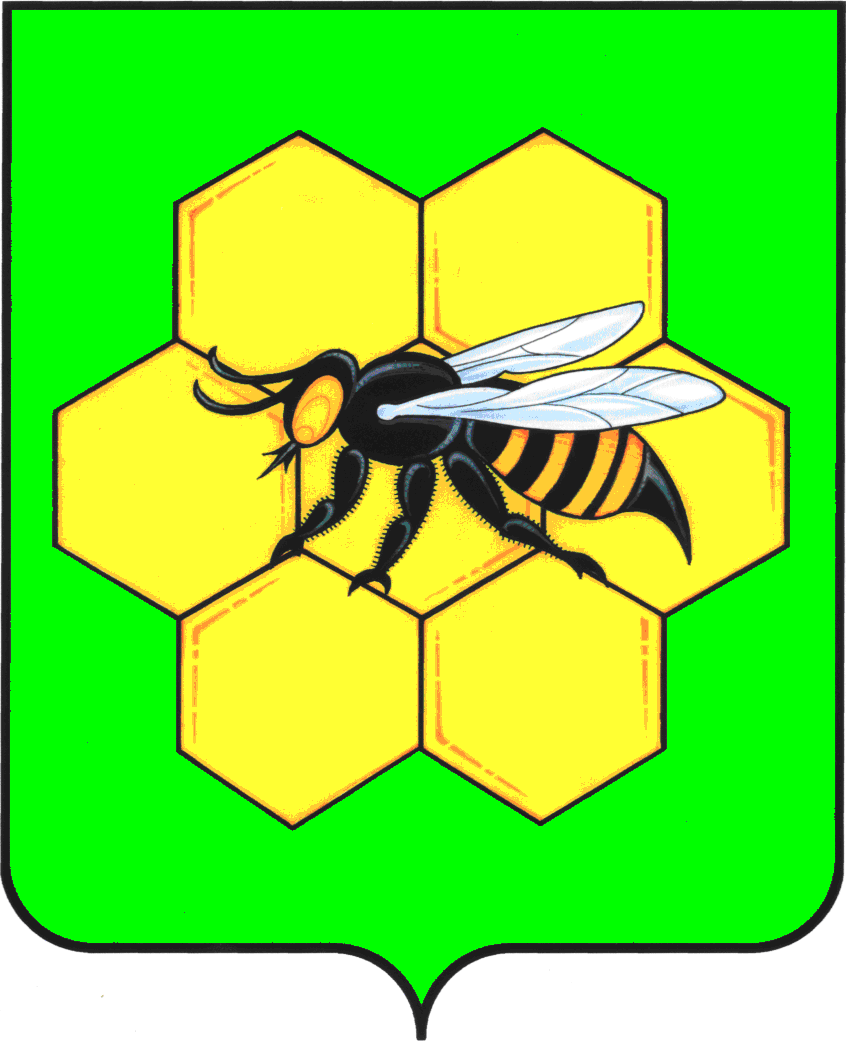 	АДМИНИСТРАЦИЯ	МУНИЦИПАЛЬНОГО РАЙОНА ПЕСТРАВСКИЙСАМАРСКОЙ ОБЛАСТИПОСТАНОВЛЕНИЕот____13.11.15________________№____725_______О внесении изменений в постановление Главы муниципального района Пестравский от 03.12.2010 г.  № 1222 «О районной комиссии по предупреждению и ликвидации чрезвычайных ситуаций и обеспечению пожарной безопасности»1Семдянов В.А.Заместитель Главы муниципального района Пестравский по взаимодействию с органами государственной власти и органами местного самоуправления в обеспечении общественной безопасности - председатель комиссии2Имангулов А.В.Первый заместитель Главы муниципального района Пестравский Самарской области - заместитель председателя комиссии3Бондарев Н.Н.Заместитель Главы - руководитель МКУ «Управление сельского хозяйства администрации муниципального района Пестравский Самарской области» - заместитель председателя комиссии по согласованию4Кудрявцева Л.Н.Руководитель финансового управления муниципального района Пестравский Самарской области - заместитель председателя комиссии5Соколов К.А.Начальник отдела по делам ГО ЧС администрации муниципального района Пестравский Самарской области - секретарь комиссии6Яровенко С.В.Начальник филиала Государственного учреждения Самарской области «Центра по делам гражданской обороны, пожарной безопасности и чрезвычайным ситуациям» - пожарно-спасательная часть № 125 противопожарной службы Самарской области (по согласованию)Члены комиссииЧлены комиссииЧлены комиссии7Шаталов В.В.Заместитель Главы муниципального района Пестравский по социальным вопросам8Шатохин Д.В.Начальник отделения МВД России «Пестравский», (по согласованию).9Земсков В.Н.Генеральный директор МУП «ЖКХ Пестравского района»10Алимирзоев М.А.Директор ЗАО «ПМК-15» (по согласованию)11Малыхин А.М.Начальник отдела архитектуры и градостроительства администрации  муниципального района Пестравский Самарской области12Каюров А.В.Директор  ГКП Самарской области «АСАДО Самарской области» филиала Пестравского дорожно-эксплуатационного управления   (по согласованию)13Ланцов А.АНачальник мобилизационного отдела администрации муниципального района Пестравский Самарской области14Гофман А.Е.Начальник Пестравского района электрических сетей филиала ОАО «МРСК Волги» – «Самарские распределительные сети Чапаевского ПО»(по согласованию)15Казачков А.Н.Директор МУП «Пестравкаавтотранс»16Ишков Д.В.Начальник отдела надзорной деятельности муниципальных районов Пестравский и Красноармейский управления надзорной деятельности и профилактической работы Главного управления МЧС России по Самарской области (по согласованию).17Решетников В.И.Главный врач ГБУ  СО «Пестравская ЦРБ» (по согласованию).18Балыкина С.А.Заведующая отделом гигиены и эпидемиологии в Пестравском районе филиала ФБУЗ «Центр гигиены и эпидемиологии Самарской области в г. Новокуйбышевска» (по согласованию).19Носков Ю.А.Начальник отделения ГИБДД отделения МВД России «Пестравский» (по согласованию)20Иванов С.В.Начальник управления № 11 «Пестравкарайгаз» филиала «Самарагаз ООО СВГК», (по согласованию).21Каштанов В.А.Начальник отдела капитального строительства администрации Пестравского района Самарской области22Гарин Е.М.Начальник ЛТЦ с. Пестравка Чапаевского МЦТЭТ Самарского филиала ПАО «Ростелеком» (по согласованию)23Голушкова М.Н.Руководитель МКУ «Управление социальной защиты населения муниципального района Пестравский Самарской области»24Сапрыкин О.В.Начальник отдела правового сопровождения и муниципального контроля администрации муниципального района Пестравский Самарской области25Хлопушина Н. Г.И.о. начальника  муниципального казенного учреждения «Отдел по управлению муниципальным имуществом и земельными ресурсами администрации муниципального района Пестравский Самарской области»26Тихонов А.Ю.Начальник отдела ГБУ СО «СВО» Пестравская СББЖ (по согласованию). 27Мясоедов О.М.Начальник Пестравских РЭС ЗАО «Самарская сетевая компания» (по согласованию).28Еськин В.В.Главный специалист Южного управления жилищного надзора (по согласованию)29Титова В.А.Главный редактор МАУ «Редакция газеты «Степь»